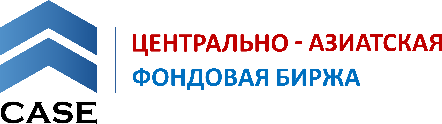        Душанбе, 2016       Макроэкономические показатели         Уровень инфляции          Валовый внутренний продукт        Безработица       Процентные ставки           Ставка рефинансирования         Средневзвешенные ставки по депозитам         Средневзвешенные ставки по кредитам Уровень инфляции за последние 5 лет снизился на 36%, составив к октябрю 2016 г. 6,1%. Резкое увеличение показателя было зафиксировано в посткризисный период, когда к 2010 г. уровень инфляции увеличился на 4,8 пункта. В то же время, резкое снижение уровня инфляции наблюдалось в 2013 г., когда показатель составлял 3,7%.  Согласно отчету Национального банка резкое снижение было обусловлено рядом факторов, как национального, так и глобального характера, которые оказали благоприятное влияние на национальную экономику.  Таблица 1. Уровень инфляции за 2010-2015 гг. График 1. Уровень инфляции за 2010-2015 гг.             Источник: По данным Агентства по статистике при Президенте Республики ТаджикистанТаблица 2. Уровень инфляции за 2016 г.                                            Источник: По данным Национального Банка ТаджикистанаЗа период с 2010 г. по 2016 г. ВВП страны был увеличен более чем в два раза.  Но необходимо отметить, что в связи с курсовой разницей показатель несмотря на свой рост в национальной валюте, с 2012 года уменьшался в долларовом выражении, что соответственно влияет на позиции Таджикистана по международным рейтингам.Таблица 3. Реальный рост ВВП и ВВП на душу населения за 2010-2015 гг.Источник: По данным Национального Банка ТаджикистанаГрафик 2. Реальный рост ВВП и ВВП на душу населения за 2010-2015 гг.                               2010                  2011                   2012                   2013              2014                 2015                                Источник: По данным Агентства по статистике при Президенте Республики ТаджикистанУровень безработицы по стране оставалась относительно умеренным, колеблясь в интервале от 2,2% до 2,6 %. Согласно данным Агентства по статистике при Президенте Таджикистана, количество безработных за предыдущие годы составляло 57 000 - 55 000 человек.  Таблица 4. Уровень безработицы за период 2009-2015 гг.График 3. Уровень безработицы         Источник: По данным Агентства по статистике при Президенте Республики ТаджикистанСогласно данным статистического Бюллетеня Национального Банка Таджикистана ставка рефинансирования в 2016 составляет 11%. Еще в 2003 году показатель составлял 15,05%. Максимальное значение показателя достигало 18,06% (2003 г.), а минимальное – 4,80% (2014 г.).   Таблица 5. Ставка рефинансирования за 2010-2015 гг.             График 4. Ставка рефинансирования за 2010-2015 гг.                      Источник: По данным Национального Банка ТаджикистанаСредневзвешенная процентная ставка по депозитам до 2016 года преимущественно уменьшалась, но в 2016 году наблюдается увеличение на 11%, в результате которого показатель достиг отметки в 16,13%. В целом, несмотря на тенденцию к спаду показателя за период с 2011 г. по 2014 г. почти на 14%, к 2015 г. ставка по депозитам начали увеличиваться, и к ноябрю 2016 г. составляет 16,13%.График 5. Средневзвешенные ставки по депозитам за период 2011-2016 гг.Источник: По данным Национального Банка ТаджикистанаСредневзвешенная ставка по кредитам за период с 2011 по 2016 годы увеличилась на 19%. Резкое увеличение наблюдалось в 2015 году на 36% по сравнению с предыдущим годом. График 6. Средневзвешенные ставки по кредитам за период 2011-2016 гг.Источник: По данным Национального Банка Таджикистана2010 г.2011 г.2012 г.2013 г.2014 г.2015г.Уровень инфляции, за период, %9,89,36,43,77,46,32016 годИнфляция за октябрь0,2%Годовая инфляция, октябрь6,1%Инфляция с начала года5,2%2010 г.2011 г.2012 г.2013 г.2014 г.2015 г.Реальный рост ВВП в %Реальный рост ВВП в %6,57,47,57,46,76,0ВВП на душу населения в сомони3 243.623 651.484 567.474 965.575 496.755 662.732010 г.2011 г.2012 г.2013 г.2014 г.2015г.Уровень безработицы, % 2,2 2,6 2,4 2,4 2,4 2,22010 г. 2011 г.2012 г.2013 г.2014 г.2015 г. Ставка рефинансирования на конец периода8,259,806,505,508,008,00